Name								Date					American History 7						Mr. PirainoWe Will SurviveA parody of Donna Summers’ “I Will Survive” By Mr. Piraino, The King of the Social Studies DiscoFirst we were afraid, we were petrifiedKept thinking how we couldn’t live without you by our sideBut then we spent so many nights thinking how you did us wrongBut we grew strong and we learned how to get alongAnd now you’re back from Great BritainHave you forgotten ‘bout the words that Thomas Jefferson’s written?We tried to close off all our trade; we tried to make you leave the WestBut you’re coming back for more; you want to put us to the testGet back and go back on your boatsDon’t turn around now, on the ocean you will floatWeren’t you the ones that tried to hurt us with your guns?Did you think we’d crumble, put our hands up, and run?Oh no, not usWe will survive!Oh, as long as we know we are rightWe’ll continue to fightWe’ve got all our life to liveWe’ve got this freedom to giveWe will survive!We will survive!Hey, hey1. Which country’s point of view is this song being sung from?					2. Which country is the singer singing to?								3. Before the War of 1812, how had Great Britain done us “wrong?”																	4.  Which document is the song referring to in the line “Did you forget about the words that Thomas Jefferson’s written?”										5. In one sentence, describe what the song is about.																											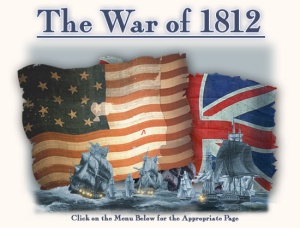 1. Which country’s point of view is this song being sung from? U.S.2. Which country is the singer singing to? Great Britain3. Before the War of 1812, how had Great Britain done us “wrong?” Impressments and giving guns to the Native Americans4.  Which document is the song referring to in the line “Did you forget about the words that Thomas Jefferson’s written?” The Declaration of Independence5. In one sentence, describe what the song is about.